ПРОЄКТ № 670 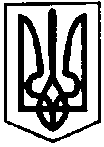 ПЕРВОЗВАНІВСЬКА СІЛЬСЬКА РАДАКРОПИВНИЦЬКОГО РАЙОНУ  КІРОВОГРАДСЬКОЇ ОБЛАСТІ___________ СЕСІЯ ВОСЬМОГО  СКЛИКАННЯРІШЕННЯвід  «__» __________ 20__ року                                                                              №с. ПервозванівкаПро проведення незалежного аудиту комунальних підприємств та виконавчих органів Первозванівської сільської ради З метою забезпечення прозорості інформації про фінансові й економічні показники діяльності комунальних підприємств та виконавчих органів сільської ради, перевірки та аналізу фактичного стану справ щодо законного та ефективного використання комунальних коштів і майна, правильності ведення бухгалтерського обліку і достовірності фінансової звітності, на підставі положень Законів України «Про основні засади здійснення державного фінансового контролю в Україні», «Про бухгалтерський облік та фінансову звітність в Україні», "Про аудит фінансової звітності та аудиторську діяльність", відповідно до ст. ст. 78, 362-364 Господарського Кодексу України, керуючись ст. ст. 17, 25, 26, 59 Закону України "Про місцеве самоврядування в Україні", сільська рада  ВИРІШИЛА:1.Надати згоду на проведення незалежного аудиту ведення бухгалтерського обліку та фінансової звітності Первозванівської сільської ради за період травень 2021-квітень 2018р.2.Доручити голові виконавчого комітету здійснити заходи щодо визначення виконавця робіт (надавача послуг) з проведення незалежного аудиту діяльності і за системою публічних закупівель ProZorro.3.Фінансовому відділу сільської ради виділити кошти на проведення незалежного аудиту. 4.Незалежному аудитору відзвітувати перед депутатським корпусом Первозванівської сільської ради про результати проведеного аудиту та надати копії аудиторського Звіту.5.Контроль за виконанням цього рішення покласти на постійну комісію з питань бюджету, фінансів, соціально-економічного розвитку, інвестиційної політики, законності, діяльності ради, депутатської етики, регуляторної політики, регламенту, регулювання земельних відносин, містобудування, комунальної власності, промисловості, будівництва, транспорту, енергетики, зв’язку, сфери послуг та житлово-комунального господарства.Сільський голова                                                                  Прасковія  МУДРАК